MINISTÉRIO DA EDUCAÇÃO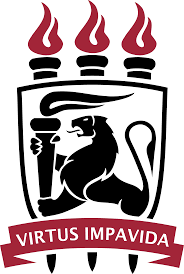 UNIVERSIDADE FEDERAL DE PERNAMBUCO(SETOR E UNIDADE RESPONSÁVEL)FORMULÁRIO PARA EXPORTAÇÃO – SERVIÇO NO EXTERIORAtenciosamente,__________________________Nome do ResponsávelDADOS DO DESTINODADOS DO DESTINODADOS DO DESTINODADOS DO DESTINODADOS DO DESTINOINSTITUIÇÃOENDEREÇOE-MAILPAÍSAEROPORTODADOS DA CARGADADOS DA CARGADADOS DA CARGADADOS DA CARGADADOS DA CARGADESCRIÇÃO DETALHADANÚMERO DE VOLUMESDIMENSÕESPESO LÍQUIDO TOTALPESO BRUTO TOTALVALOR FISCALEQUIPAMENTONOVOUSADOEMBALADO EM MADEIRASIMNÃO